2020年新昌县教体系统校园公开招聘计划表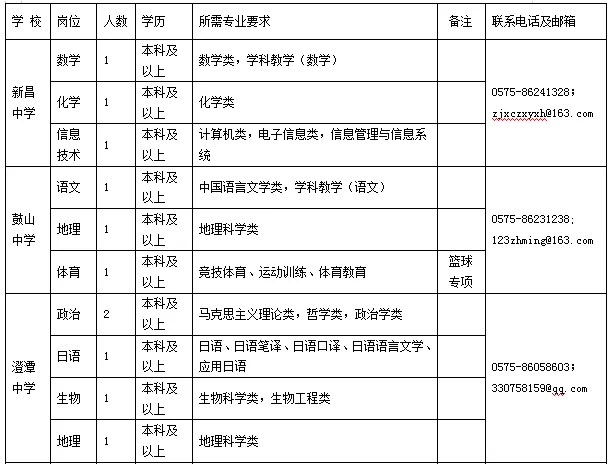 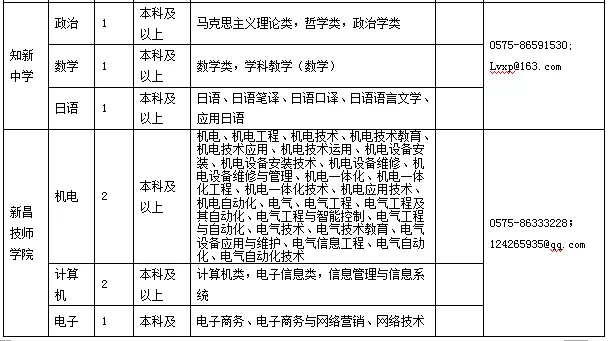 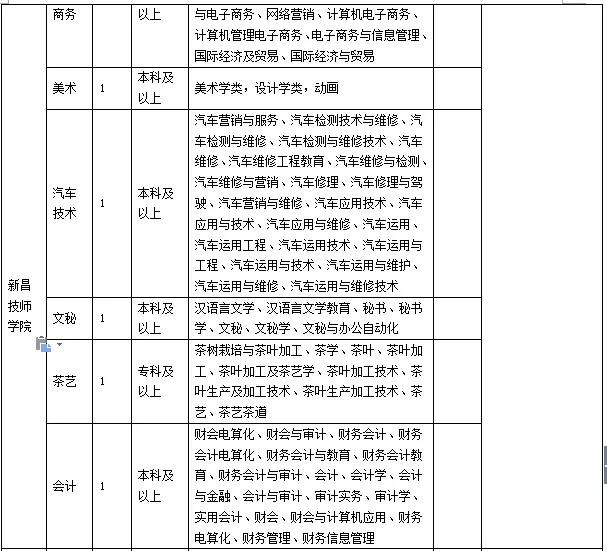 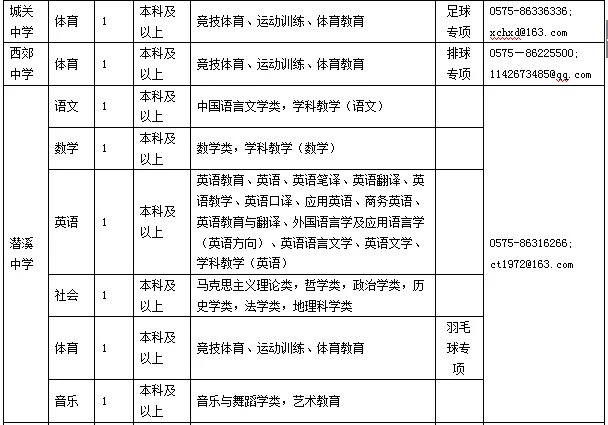 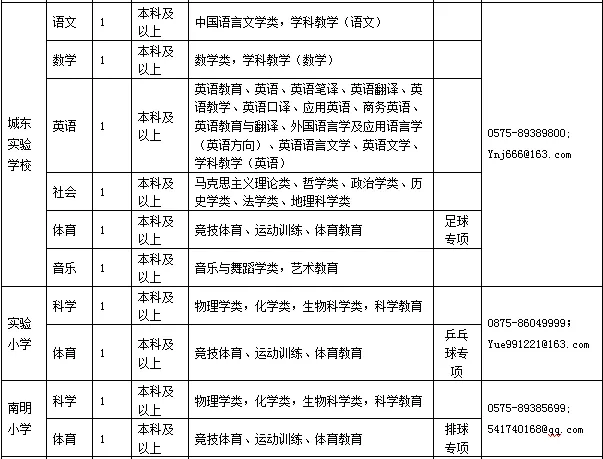 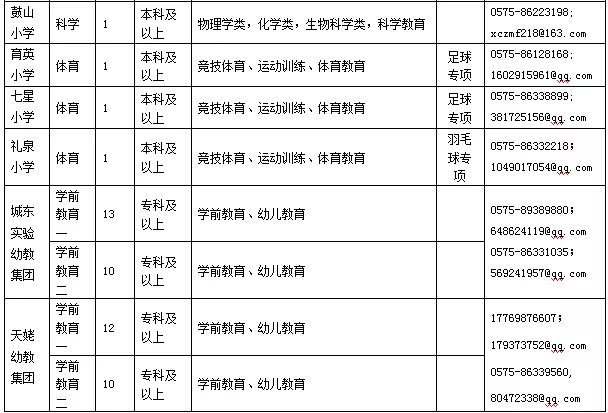 